Weatherford High SchoolTicket Purchases Picture in the paperName in lightsTardy removalHomework passGift cards---gas, I-Tunes, WalmartFree lunchCandy bagsEarly releaseUse of I-PodsWear hats or sunglassesOff-campus lunch (freshmen/sophomores)Excused from FF or SSBuy DP, coffee, food from usFree activity passFree yearbookCalculatorPencilsNotebooksHighlighterFree vending passDesignated parking spacePizza deliveryMovie passDVD rentalPreferential seating at activitiesSit at teacher’s desk/podium for the hour/dayChoose your seat for the dayFree club duesFree dance passFree ala carte ticketDisposable camerasNational Guard paraphernaliaCollege gearBooster club t-shirtsWHS blanketValet parkingFree pack of 250 business cardsShout-out on announcementsKaraoke at lunchFree Concession passFirst in lunch lineLunch with a teacherSALE ITEMS: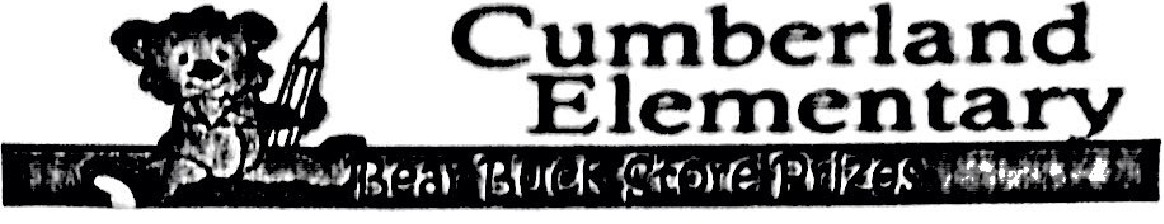 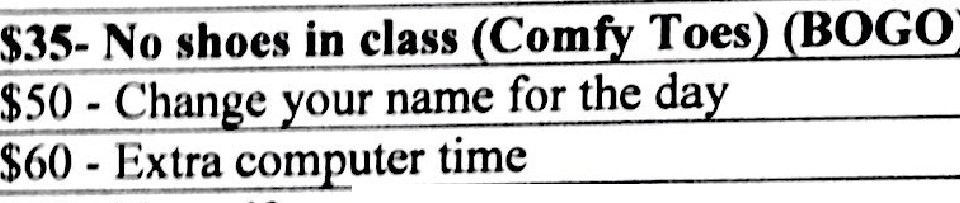 *Coupon of the Month -No Uniform Shirt for the DayNo Shoes in Class (Comfy Toes) (BOGO- Buy One Get One Free)**Prizes of the Month Pencils - w/o erasers FoldersCOOLPRIZES!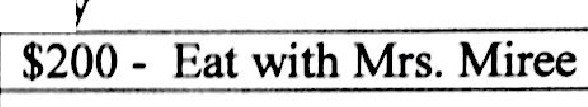 New ItemsStretchy Lizard Animals ($30) Paper Airplane Gliders ($40) Globe Key Chains  ($50) Chocolate Sharpener/Eraser($55) Mini Cars ($60)Candy (Ring Pops/Airhead) ($100) Heart Shaped Pillows ($150)Hello Kitty Mini Bags ($200) Fashion Dolls ($200)						     K i t e S (.$loo)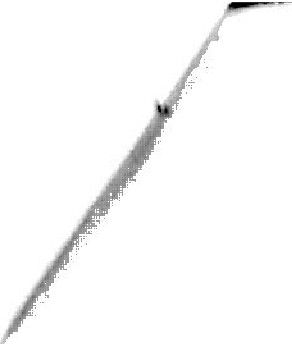 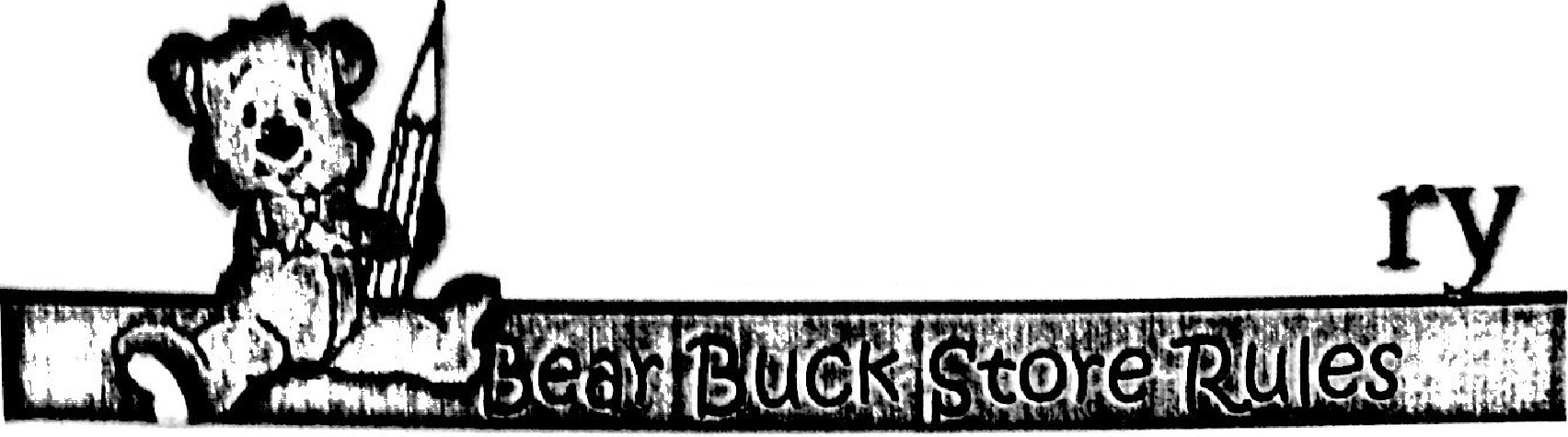 We are so excited to have you shop with us today!Here are few rules that you should know before today!You may purchase 3 items. One  large  item ($100 or more),  one  small  item (less than $100), and a coupon per shopping trip.ALL BUCKS WILL BE COUNTED AS $5.00!Bucks not used today, can be used on your next shopping trip.Have your orders form, when you come to the store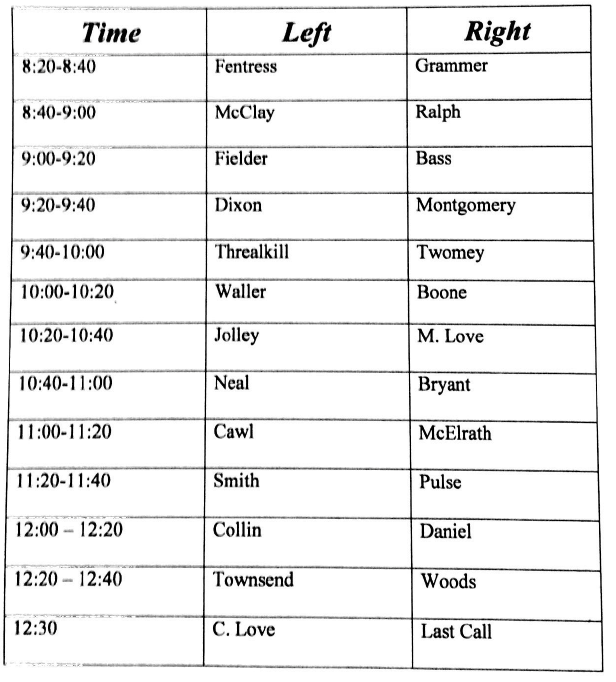 COOLPRIZES!GreatJob!PriceMenu Items for Madison Place Elementary 2 TicketsPencil from the office3 TicketsHat Day Pass3 TicketsSlipper Day Pass3 TicketsBring a stuffed animal to school for a day 3 TicketsTake your shoes off in class for a day 5 TicketsPicture of you and two friends on the Kiosk5 TicketsUse your teacher’s chair for one day5 TicketsMove your desk to a different location in your classroom for one day5 TicketsRead aloud a book in class of your choice 5 TicketsAssist teacher of your choice for 15 minutes10 Tickets15 minutes of extra reading time as agreed upon with teacher10 Tickets15 minutes of extra computer time as agreed upon with teacher10 Tickets15 minutes of drawing time as agreed upon with teacher10 TicketsEat lunch in the classroom with a friend10 TicketsFree homework pass on a daily assignment10 TicketsEat lunch with a specialist teacher of your choice10 TicketsUse Dr. Stevenson’s chair for one day10 TicketsEat chips and dip with Miss Brownlee during lunch10 TicketsDance in the music room with 2 friends and Mrs. Bruning12 TicketsServe as a workroom assistant for 20 minutes12 TicketsServe as a custodial assistant for 20 minutes12 TicketsServe as a lunchroom assistant for 20 minutes12 TicketsShoot baskets in gym with Mrs. Brenner for 20 minutes12 TicketsDesign a bulletin board with Mrs. Lantman for 20 minutes12 TicketsUse headphones/I-Pod during computer class15 TicketsCook with Miss Wichert after school15 TicketsEat a snack and play a board game with Miss Eaton15 TicketsPlay a game of your choice with Mrs. Griffin15 TicketsServe as a library clerk with Mrs. Payton for 20 minutes 30 TicketsHave Mr. Wright as your own personal assistant for one hour30 TicketsShave Mr. Buss’ head with appropriate design of your choice 30 TicketsEnjoy a free McDonald’s lunch with Dr. Stevenson30 Tickets15 minute extra recess for your entire classTICKET MENU EMERSON ELEMENTARYTICKET MENU EMERSON ELEMENTARY# of TicketsItem5wear slippers5shut down library computers at the end of the day5earn bookmarks for your class5listen to music while working5homework pass5GOTCHA GREETING *e-mail or phone call to parent5library scout on designated library day5choose a class job for the day5draw on board while teacher reads a story5pencil from the office5tell a joke to the students while in the gym in the morning with Mrs. Buchanan10sing a song to the students while in the gym in the morning with Mrs. Buchanan10wear hat1010 minutes of "Bearcat Boogie" for the class10use the TEACHER'S CHAIR for the day10read 10 minutes to an adult in the building10EMERSON IDOL!  Showcase student picture in the entryway.10custodian helper 10free serving of milk or juice10positive post card home10eat lunch with your class outside10earn a ribbon25lunch with the teacher25design a bookmark25counselor assistant25"Monet for the day"  sidewalk art showcased at school entrance25student moves desk anywhere in their class for the day25rent the principal's chair for a day25library assistant25pal pic25play a board game with a friend instead of outside recess25morning MC with Mrs. Buchanan50lunch with the Mrs. Evans50lead exercises in p.e.50walking field trip for class (30 minutes maximum)50get a gift wrapped pack50lunch with Mr. Clark50guest reader for the classTICKET MENU SHAWNEE MIDDLE SCHOOLCOSTPass to the front of the lunch line5Mystery Pack5Appear in a school video about PACK10Assist with morning announcements over the PA systemAssist with morning announcements over the PA system10Frisbee, hula hoop, jump rope, paddleball, or sidewalk chalkFrisbee, hula hoop, jump rope, paddleball, or sidewalk chalk10Lunch with a teacher or principal10Video store or movie theatre coupon10Announce the players at a sporting event15Assist on the scoreboard15Be on the sidelines of a sporting event15Lunch with a friend in a classroom (with the teacher)15Office aide for a period15Free pass to a school event20Free pass to the dance plus one concession item20Music, Art, or Sport Instruction from a teacher or coachMusic, Art, or Sport Instruction from a teacher or coach20Lunch outdoors with three friends25Play Wii during recess with a friend30Watch a video with a friend instead of recess30VIP Lunch with three friends35Dress as the school mascot during a game50Duct tape the principal to the wall 5000